賛助会員入会のご案内公益財団法人まちみらい千代田では「住宅まちづくり」「産業まちづくり」「協働まちづくり」の３つの事業を柱として、まちづくりに関する事業を展開しています。その事業は、財団の趣旨に賛同し、財団をご支援くださる個人・団体の賛助会員の皆さまに支えられています。ぜひ、賛助会員にご入会いただき、千代田区のまちの活性化をご支援ください。１　会員の特典財団が作成したまちづくり等の関連資料や情報提供財団が主催する講演会、セミナー等の案内及び招待財団が実施した調査、研究の結果についての概要紹介２　会員の種類及び年度会費（財団事業年度：6月～翌5月）法人会員　１口以上（１口２万円）個人会員　１口以上（１口３千円）※当財団に納入いただく賛助会費は寄付金として扱われ、税制上の優遇措置の対象となります。３　入会の申し込みは、入会申込書（法人会員の方は入会調査票も併せてご記入ください）に必要事項をご記入のうえ、切り取ってまちみらい千代田宛にファクシミリ送信いただくか、郵送にてお送りください。後日、年度会費納入についてのご案内を送付いたします。なお、ご不明な点につきましては、下記担当までお問合せください。第１号様式（第４条関係）第１号様式の２（第４条関係）公益財団法人まちみらい千代田〒101-0054　千代田区神田錦町3-21ちよだプラットフォームスクウェア4階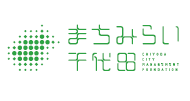 ＴＥＬ：03-3233-755６　ＦＡＸ：03-3233-7557E-mail：info＠mm-chiyoda.or.jp担　当：協働まちづくり・総務グループhttp://www.mm-chiyoda.or.jp/（財団ウェブサイト） 賛助会員入会申込書 　　年　　月　　日  公益財団法人まちみらい千代田      　　          理 事 長  様  貴法人賛助会員として、入会を申し込みます。 賛助会員入会申込書 　　年　　月　　日  公益財団法人まちみらい千代田      　　          理 事 長  様  貴法人賛助会員として、入会を申し込みます。 賛助会員入会申込書 　　年　　月　　日  公益財団法人まちみらい千代田      　　          理 事 長  様  貴法人賛助会員として、入会を申し込みます。 （法人・個人）会費　　　口　　　　　　　　　　　　円を負担いたします。 （法人・個人）会費　　　口　　　　　　　　　　　　円を負担いたします。 （法人・個人）会費　　　口　　　　　　　　　　　　円を負担いたします。     フリガナ    氏      名   （会 社 名）     フリガナ    氏      名   （会 社 名）     フリガナ 　 代  表  者 　（個人不要）  　役　職     フリガナ 　 代  表  者 　（個人不要）  　役　職    住      所 〒　　　　　　電話番号（　　　　　）　　　　　－ 〒　　　　　　電話番号（　　　　　）　　　　　－    登記上住所   （個人不要） 〒　　　　　　電話番号（　　　　　）　　　　　－ 〒　　　　　　電話番号（　　　　　）　　　　　－    事務担当者   （個人不要） 所属　　　　　　　　　　　　氏名 役職　　　　　電話番号（　　　　　）　　　　　－ 所属　　　　　　　　　　　　氏名 役職　　　　　電話番号（　　　　　）　　　　　－ 賛助会員入会調査票 賛助会員入会調査票 賛助会員入会調査票 賛助会員入会調査票 賛助会員入会調査票 賛助会員入会調査票 賛助会員入会調査票 賛助会員入会調査票 賛助会員入会調査票 賛助会員入会調査票 賛助会員入会調査票 賛助会員入会調査票 賛助会員入会調査票 賛助会員入会調査票 入会申込月日 入会申込月日　年　月　日　年　月　日　年　月　日会員番号会員番号会員番号会員番号入会許可入会許可入会許可入会許可 　　　年　月　日  設立年月日  設立年月日  設立年月日  設立年月日  設立年月日  設立年月日  設立年月日  設立年月日  設立年月日  設立年月日  設立年月日  設立年月日  設立年月日  設立年月日 営業種目（営業品目及び業態） 営業種目（営業品目及び業態） 営業種目（営業品目及び業態） 営業種目（営業品目及び業態） 営業種目（営業品目及び業態） 営業種目（営業品目及び業態） 営業種目（営業品目及び業態） 営業種目（営業品目及び業態） 営業種目（営業品目及び業態） 営業種目（営業品目及び業態） 営業種目（営業品目及び業態） 営業種目（営業品目及び業態） 明治 大正　　　　 昭和　　　　年　　月　　日 平成 令和 明治 大正　　　　 昭和　　　　年　　月　　日 平成 令和 明治 大正　　　　 昭和　　　　年　　月　　日 平成 令和 明治 大正　　　　 昭和　　　　年　　月　　日 平成 令和 明治 大正　　　　 昭和　　　　年　　月　　日 平成 令和 営業種目（営業品目及び業態） 営業種目（営業品目及び業態） 営業種目（営業品目及び業態） 営業種目（営業品目及び業態） 営業種目（営業品目及び業態） 営業種目（営業品目及び業態） 明治 大正　　　　 昭和　　　　年　　月　　日 平成 令和 明治 大正　　　　 昭和　　　　年　　月　　日 平成 令和 明治 大正　　　　 昭和　　　　年　　月　　日 平成 令和 明治 大正　　　　 昭和　　　　年　　月　　日 平成 令和 明治 大正　　　　 昭和　　　　年　　月　　日 平成 令和 明治 大正　　　　 昭和　　　　年　　月　　日 平成 令和 明治 大正　　　　 昭和　　　　年　　月　　日 平成 令和 明治 大正　　　　 昭和　　　　年　　月　　日 平成 令和 明治 大正　　　　 昭和　　　　年　　月　　日 平成 令和 明治 大正　　　　 昭和　　　　年　　月　　日 平成 令和  資本金                     年商          　          従業員数  資本金                     年商          　          従業員数  資本金                     年商          　          従業員数  資本金                     年商          　          従業員数  資本金                     年商          　          従業員数  資本金                     年商          　          従業員数  資本金                     年商          　          従業員数  資本金                     年商          　          従業員数  資本金                     年商          　          従業員数  資本金                     年商          　          従業員数  資本金                     年商          　          従業員数  資本金                     年商          　          従業員数  資本金                     年商          　          従業員数  資本金                     年商          　          従業員数                　 万円                　 万円                　 万円                  万円                  万円                  万円                  万円                  万円                 人                 人  本　社  所在地  本　社  所在地  本　社  所在地  本　社  所在地  本　社  所在地  本　社  所在地  本　社  所在地  本　社  所在地  本　社  所在地  本　社  所在地  本　社  所在地  本　社  所在地 主要事業所 （除本社） 千代田区内 千代田区内 主要事業所 （除本社） 千代田区内 千代田区内 主要事業所 （除本社） 千代田区外 千代田区外 主要事業所 （除本社） 千代田区外 千代田区外 法人記入欄                                                ［担当］ 法人記入欄                                                ［担当］ 法人記入欄                                                ［担当］ 法人記入欄                                                ［担当］ 法人記入欄                                                ［担当］ 法人記入欄                                                ［担当］ 法人記入欄                                                ［担当］ 法人記入欄                                                ［担当］ 法人記入欄                                                ［担当］ 法人記入欄                                                ［担当］ 法人記入欄                                                ［担当］ 法人記入欄                                                ［担当］ 法人記入欄                                                ［担当］ 法人記入欄                                                ［担当］